Finlands närvårdar- och primärskötarförbund SuPer rf17.9.2018Under den tid som förbudet mot övertid och skiftbyte gäller kommer SuPers medlemmar inte överens om övertidsarbete eller byten av arbetsskift.För övertidsarbete behövs i princip alltid arbetstagarens samtycke separat för respektive gång. Enligt kollektivavtalet för hälsoservicebranschen kan ändringar i arbetsskiftsförteckningen endast göras enligt överenskommelse. Det allmänna kommunala tjänste- och arbetskollektivavtalet, Kollektivavtalet för den privata socialservicebranschen, kollektivavtalet för nyckelarbetsgivarna AVAINTA rf och kollektivavtalet för Studenternas hälsovårdsstiftelse innehåller bestämmelser även om ensidig ändring av arbetskollektivavtal på vissa villkor.Arbetsgivarens ensidiga ändringar i arbetsskiftsförteckningen är möjliga endast på grund av en oförutsägbar ändring som gäller förutsättningarna att få arbetet utfört eller annat vägande skäl. Ett på förhand meddelat förbud mot övertid och skiftbyte är inte i sig en grund för att ensidigt göra ändringar i arbetsskiftsförteckningen.Om arbetsgivaren trots allt ensidigt gör ändringar i arbetsskiftförteckningen eller ålägger arbetstagaren att fortsätta sitt arbetsskift, kan du:Be arbetsgivaren att fylla i blanketten Arbetsgivarens befallning att göra ändringar i arbetsskiftsförteckningenOCHBe arbetsgivaren kvittera blanketten arbetsgivarens meddelande om ändring i arbetsskiftsförteckningenPå blanketten Befallning begär du att skriftligen få arbetsgivarens befallning om ändring i arbetsskiftförteckningen eller befallning om att fortsätta ditt arbetsskift. Detta för att i ett senare skede undvika oklarheter om att du själv har kommit överens om det. Arbetsgivaren ska på blanketten också motivera orsaken till befallningen. Den ifyllda blanketten återsänds till förbundet.På blanketten Skriftligt meddelande förbehåller du dig möjligheten att i efterhand utreda lagligheten i en ändring som gjorts i arbetsskiftförteckningen eller i att ålägga dig att fortsätta i ditt arbetsskift. Det lönar sig att skriva ut två exemplar av blanketten, en för arbetsgivaren och en för arbetstagaren. Meddelandet kan du också skicka per e-post och då ska du begära att arbetsgivaren kvitterar mottagandet. Den ifyllda blanketten återsänds till förbundet.Även en bekräftelse av ensidig ändring i arbetsskiftförteckningen per e-post eller sms räcker som bevis. Skicka i sådana fall e-postmeddelandet eller sms-meddelandet till förbundets intressebevakning: edu@superliitto.fi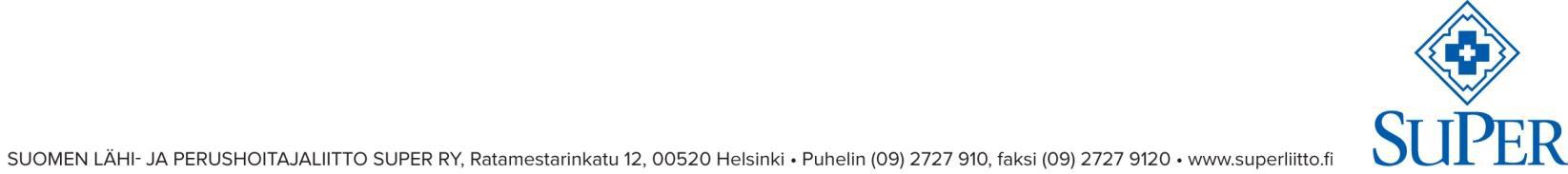 Finlands närvårdar- och primärskötarförbund SuPer rf17.9.2018SKRIFTLIGT MEDDELANDE TILL ARBETSGIVAREN UNDER SUPERS INFÖRDA FÖRBUD MOT ATT UTFÖRA ÖVERTID OCH ATT BYTA ARBETSSKIFTArbetsgivaren har ensidigt gjort ändringari min arbetsskiftförteckning ellerålagt mig att fortsätta arbetsskiftet.Tidpunkt/förteckning över ändrade arbetsskift:_____________________________________________________________________Jag godkänner inte att arbetsgivaren ensidigt gör ändringar eller utfärdar befallningar om att jag ska fortsätta i arbetet, men jag följer befallningen till följd av arbetsgivarens tolkningsföreträde.Jag förbehåller mig själv möjligheten att i efterhand utreda om ändringen i arbetsskiftsförteckningen eller befallningen motsvarar bestämmelserna i kollektivavtalet och/eller lagen._________________________________________Ort och datum________________________________ ___________________________________Arbetsgivare	Arbetsplats________________________________ ___________________________________Arbetstagarens namn	Arbetsgivarens kvittering av mottagandet________________________________ ___________________________________Underskrift	Namnförtydligande________________________________ ___________________________________Telefon	Telefon_______________________________  ___________________________________E-post	E-postDen ifyllda blanketten återsänds till förbundet per e-post edu@superliitto.fi eller per post:Finlands närvårdar- och primärskötarförbundIntressebevakningsenheten, Banmästargatan 12, 00520 HelsingforsFinlands närvårdar- och primärskötarförbund SuPer rf17.9.2018ARBETSGIVARENS BEFALLNINGJag gör ändringar i arbetstagare _________________________________ arbetsskiftsförteckningensidigt/befaller jag henne att fortsätta arbetsskiftet _____ / _____ 2018.Grunder för befallningen _____________________________________________________________________________________________________Arbetsgivare _______________________________________________________Arbetsplats ________________________________________________________Arbetsgivarens underskrift ____________________________________________Namnförtydligande och befattning ______________________________________Ort och datum ___________________________________________________Förbudet mot övertid och skiftbyten borde inte påverka den normala verksamheten på arbetsplatsen om arbetet har organiserats och resursanvändningen ordnats på ett sakligt och ändamålsenligt sätt. Av den här anledningen har arbetsgivaren inte skäl att göra ändringar i en redan fastställd arbetsskiftförteckning. Arbetsgivaren har på förhand känt till förbudet mot övertid och skiftesbyten.Motiveringen ska i varje särskilt fall specificeras. Patientsäkerhet angiven på allmän nivå är inte en specificerad grund.MedlemsuppgifterNamn ___________________________________________________________Telefonnummer ____________________________ Medlemsnummer__________E-post _______________________________________________________Den ifyllda blanketten återsänds till förbundet per e-post edu@superliitto.fi eller per post:Finlands närvårdar- och primärskötarförbund,Intressebevakningsenheten, Banmästargatan 12, 00520 Helsingfors